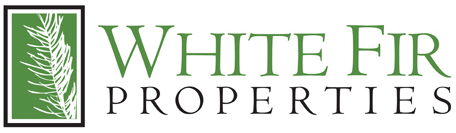 Move-Out Checklist__	Return all house keys (Leave on counter with front door unlocked)__	Return all mail keys (Leave on counter)__	Return garage door opener (Leave on counter)Forwarding information:Name:_______________________________________________________________________New Address: ____________________________________________________________________________________________________________________________________________Phone Number: _______________________________________________________________Your expected move out date: ____________________________________________________The following checklist is provided so that you understand what is expected to ensure your best chances of a full deposit refund.  Any costs taken out are due to:Unpaid rent and late feesCleaning costsKey replacement costsCost for repair or damagesEverywhere:Take all nails and screws out of the walls and ceiling.Dust the ceiling fixtures.Make sure there is a working light bulb in every socket.Dust all ledges.Clean the windows.Clean the door knobs and doors.Clean all light switches and outlets.Clean the walls and baseboards.Vacuum.Get rid of all cobwebs.Bathrooms:Get soap scum off the bathroom tiles and tub/shower and bleach the grout.Clean out the bathroom drawers and vanity, making sure you get all the hair out (and remove any liners).Clean the toilet, sink, countertop and finally the floor (sweep and mop). Clean the mirror.Vacuum out the surface of the exhaust fan if super dusty.Kitchen:Clean out all cabinets and liners.Wash the front of the cabinets.Clean and disinfect all countertops.Clean and shine up the sink and faucet.Scrub the refrigerator inside and out. Remove all shelves and clean separately if necessary.Scrub the oven inside and out. Remove shelving, drip pans and burners. Clean out the dishwasher if you have one.Clean exhaust fan if needed.Remove all appliances and sweep behind them.Bedrooms/Living Room:Dust, sweep, vacuum and mop.
Garage/Porch Areas:Should be completely empty and swept.Contact White Fir Properties with any questions or concerns.Regards,Zia Norby Property ManagerO 801.704.3148C 801.874.5115rent@whitefir.com